Temeljem članka 67. Zakona o komunalnom gospodarstvu (Narodne novine broj 68/18) i članka 36. Statuta Općine Vuka (Službeni glasnik Općine Vuka broj 01/14 i 01/18), Općinsko vijeće Općine Vuka na svojoj sjednici održanoj 27 . kolovoza 2019. godine donosiII. IZMJENE I DOPUNE PROGRAMAGRADNJE OBJEKATA I UREĐAJA KOMUNALNE INFRASTRUKTURE U OPĆINI VUKA ZA 2019. GODINUČlanak 1.Ovim programom određuje se gradnja i projektiranje objekata i uređaja komunalne infrastrukture na području općine Vuka za razdoblje od 01. siječnja do 31. prosinca 2019. godine i to:Izgradnja kanalizacijskog sustavaSanacija i uređenje grobljaRekonstrukcija i izgradnja pješačkih stazaRekonstrukcija nerazvrstane ceste i izgradnja nogostupa u ulici Nikola Šubića ZrinskogaIzgradnja nadstrešnice kod kapelice u Lipovcu HrastinskomEnergetska obnova općinske zgradeRekonstrukcija nerazvrstane ceste HrastovacRekonstrukcija nerazvrstane ceste Milka CepelićaIzgradnja višenamjenske zgradeIzgradnja lokalnih parkiralištaZa izgradnju kanalizacijskog sustava predviđena su sredstva u iznosu od 50.000,00 kn. Navedeni se izdatak odnosi na sufinanciranje izrade projektne dokumentacije trgovačkom poduzeću Vodovod Osijek d.o.o. u čijem će vlasništvu navedena infrastruktura odnosno investicija i biti.Za sanaciju i uređenje groblja planirana su sredstva u iznosu od 500.000,00 kn. Navedenim se sredstvima planira izgradnja nogostupa na groblju i postavljanje ograde u dužni od 250 m.Za rekonstrukciju i izgradnju pješačkih staza u 2019. godini planirana su sredstva u iznosu od 500.000,00 kn. Navedenim iznosom planira se sanacija pješačkih staza na području Općine Vuka, ukupne duljine 0,7 km.Za rekonstrukciju nerazvrstane ceste i izgradnju nogostupa u ulici Nikola Šubića Zrinskoga predviđena su sredstva u iznosu od 1.105.000,00 kn. Većina građevinskih radova završena je u 2018. godini, a planirani iznos od 55.000,00 kn odnosi se na provedbu stručnoga nadzora nad samom izgradnjom, iznos od 50.000,00 kn planiran je za provedbu projekata, a preostali iznos od 1.000.000,00 odnosi se na preostale građevinske radove.Za izgradnju nadstrešnice kod kapelice u Lipovcu Hrastinskom predviđena su sredstva u iznosu od 50.000,00 kn, čime će se omogućiti sklanjanje ljudi od sunca ili padalina.Planom u 2019. godini predviđena su sredstva za energetsku obnovu općinske zgrade. Radovi koji su predviđeni energetskom obnovom su sanacija krovišta, toplinska izolacija, unaprjeđenje sustava grijanja, zamjena postojeće stolarije, hidroizolacija. Iznos od 20.000,00 kn planira se utrošiti na promidžbu i vidljivost projekta, 25.000,00 kn planira se utrošiti na stručni nadzor, 30.000,00 kn planira se utrošiti na upravljanje projektom i administrativnim poslovima, 10.000,00 kn na provedbu projekta javne nabave, 12.200,00 kn na energetski pregled i certifikat, te preostali iznos od 902.800,00 na provedbu radova energetske obnove.Za rekonstrukciju nerazvrstane ceste u Hrastovcu planirana su sredstva u iznosu od 500.000,00 kn. Navedenom se investicijom planira rekonstrukcija ceste u duljini od 230 m, na k.č.br. 935, k.o. Vuka.Za rekonstrukciju nerazvrstane ceste Milka Cepelića predviđena su sredstva u iznosu od 1.065.000,00 kn. Iznos od 65.000,00 kn planiran je za izradu projektne dokumentacije za rekonstrukciju ceste u dijelu k.č.br. 966, k.o. Vuka, a preostalim iznosom planirani su radovi na samoj rekonstrukciji u duljini 300 m, te saniranje oštećenja na mostu, uz prethodno ispitivanje mosta.Jedan od dugogodišnjih projekata općine je izgradnja višenamjenske zgrade. Cilj ovog projekata je omogućiti adekvatan prostor za smještaj općinske uprave, ambulante, ljekarne, te predškolskog odgoja. U 2019. godini planirana su sredstva za izradu projektne dokumentacije u iznosu od 250.000,00 kn.Za izgradnju lokalnih parkirališta u 2019. godini planirana su sredstva u iznosu od 180.000,00 kn. Iznos od 30.000,00 kn planiran je za izradu projektne dokumentacije, dok se preostali iznos odnosi na sanaciju parkirališnog prostora ispred k.č.br. 60/2, k.o. Vuka, ukupne površine od 450 m2.Članak 2.Planirana sredstva za provedbu Programa izgradnje objekata i uređaja komunalne infrastrukture iz Općinskog proračuna za 2019. godinu iznose kako slijedi:REPUBLIKA HRVATSKA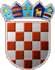 OSJEČKO-BARANJSKA ŽUPANIJAOPĆINA VUKAJEDINSTVENI UPRAVNI ODJELČlanak 3.Ovisno o ostvarenju proračunskih prihoda u 2019. godini Općinsko vijeće može smanjiti ili povećati opseg radova utvrđenih ovim Programom radi usklađenja opsega radova sa mogućnostima financiranja istih.Članak 4.II. Izmjene i dopune Programa izgradnje objekata i uređaja komunalne infrastrukture objavit će se u Službenom glasniku Općine Vuka i na web stranicama Općine Vuka www.opcina-vuka.hr, a stupaju na snagu osmog dana od dana objave u Službenom glasniku Općine Vuka.KLASA: 400-08/19-01/2 URBROJ: 2158/06-01-19-14U Vuki, 27. kolovoza 2019. godinePREDSJEDNIK OPĆINSKOG VIJEĆA:Stjepan Ribić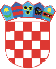 REPUBLIKA HRVATSKAOSJEČKO BARANJSKA ŽUPANIJAOPĆINA VUKAOpćinsko vijećeDRUGE IZMJENE I DOPUNE PRORAČUNA OPĆINE VUKA ZA 2019. GODINUPROGRAM IZGRADNJE OBJEKATA I UREĐAJA KOMUNALNE INFRASTRUKTUREDRUGE IZMJENE I DOPUNE PRORAČUNA OPĆINE VUKA ZA 2019. GODINUPROGRAM IZGRADNJE OBJEKATA I UREĐAJA KOMUNALNE INFRASTRUKTUREDRUGE IZMJENE I DOPUNE PRORAČUNA OPĆINE VUKA ZA 2019. GODINUPROGRAM IZGRADNJE OBJEKATA I UREĐAJA KOMUNALNE INFRASTRUKTUREDRUGE IZMJENE I DOPUNE PRORAČUNA OPĆINE VUKA ZA 2019. GODINUPROGRAM IZGRADNJE OBJEKATA I UREĐAJA KOMUNALNE INFRASTRUKTUREDRUGE IZMJENE I DOPUNE PRORAČUNA OPĆINE VUKA ZA 2019. GODINUPROGRAM IZGRADNJE OBJEKATA I UREĐAJA KOMUNALNE INFRASTRUKTUREDRUGE IZMJENE I DOPUNE PRORAČUNA OPĆINE VUKA ZA 2019. GODINUPROGRAM IZGRADNJE OBJEKATA I UREĐAJA KOMUNALNE INFRASTRUKTUREDRUGE IZMJENE I DOPUNE PRORAČUNA OPĆINE VUKA ZA 2019. GODINUPROGRAM IZGRADNJE OBJEKATA I UREĐAJA KOMUNALNE INFRASTRUKTURERačun/PozicijaRačun/PozicijaOpisPlan proračuna2019 - 1. RebalansPovećanje/smanjenjePlan proračuna2019 - 2. RebalansIndeks 5/31123456Program2006Program2006IZGRADNJA OBJEKATA I UREĐAJA KOMUNALNE INFRASTRUKTURE5.501.200,00-301.200,005.200.000,0094,52%Akt. K100084IZGRADNJA KANALIZACIJSKOGSUSTAVAIZGRADNJA KANALIZACIJSKOGSUSTAVA50.000,000,0050.000,00100,00%Izv.	5Funkcija: 0660 Rashodi vezani uz stanovanje iFunkcija: 0660 Rashodi vezani uz stanovanje ikom. pogodnosti koji nisu drugdje svrstanikom. pogodnosti koji nisu drugdje svrstaniIzvor: 520PomoćiPomoći50.000,000,0050.000,00100,00%42149160Ostali nespomenuti građevinski objektiNOGOSTUP40.000,000,0040.000,00100,00%Izvor: 520Pomoći360.000,00100.000,00460.000,00127,78%42149160Ostali nespomenuti građevinski objektiNOGOSTUP160.000,00100.000,00260.000,00162,50%42149161Ostali nespomenuti građevinski objektiOGRADA200.000,000,00200.000,00100,00%Akt. K100097REKONSTRUKCIJA NERAZVRSTANE CESTE I IZGRADNJA NOGOSTUPA U ULICI NIKOLA ŠUBIĆA ZRINSKOGA U VUKI1.105.000,000,001.105.000,00100,00%Izv.	5Funkcija: 0451 Cestovni prometIzvor: 520Pomoći105.000,000,00105.000,00100,00%42131362CesteCeste1.000.000,000,001.000.000,00100,00%100,00%5 REKONSTRUKCIJA CESTE5 REKONSTRUKCIJA CESTE1.000.000,000,001.000.000,00100,00%100,00%Akt. K100100Akt. K100100Akt. K100100Akt. K100100IZGRADNJA NADSTREŠNICE KODKAPELICE U LIPOVCU HRASTINSKOM50.000,000,0050.000,00100,00%Izv.	5Izv.	5Izv.	5Izv.	5Funkcija: 0660 Rashodi vezani uz stanovanje ikom. pogodnosti koji nisu drugdje svrstaniIzvor: 520Izvor: 520Izvor: 520Izvor: 520Pomoći50.000,000,0050.000,00100,00%Akt. K100101ENERGETSKA OBNOVA OPĆINSKEZGRADE951.200,0048.800,001.000.000,00105,13%Izv.	5Funkcija: 0660 Rashodi vezani uz stanovanje ikom. pogodnosti koji nisu drugdje svrstaniIzvor: 520Pomoći951.200,00-951.200,000,000,00%DRUGE IZMJENE I DOPUNE PRORAČUNA OPĆINE VUKA ZA 2019. GODINUPROGRAM IZGRADNJE OBJEKATA I UREĐAJA KOMUNALNE INFRASTRUKTUREDRUGE IZMJENE I DOPUNE PRORAČUNA OPĆINE VUKA ZA 2019. GODINUPROGRAM IZGRADNJE OBJEKATA I UREĐAJA KOMUNALNE INFRASTRUKTUREDRUGE IZMJENE I DOPUNE PRORAČUNA OPĆINE VUKA ZA 2019. GODINUPROGRAM IZGRADNJE OBJEKATA I UREĐAJA KOMUNALNE INFRASTRUKTUREDRUGE IZMJENE I DOPUNE PRORAČUNA OPĆINE VUKA ZA 2019. GODINUPROGRAM IZGRADNJE OBJEKATA I UREĐAJA KOMUNALNE INFRASTRUKTUREDRUGE IZMJENE I DOPUNE PRORAČUNA OPĆINE VUKA ZA 2019. GODINUPROGRAM IZGRADNJE OBJEKATA I UREĐAJA KOMUNALNE INFRASTRUKTUREDRUGE IZMJENE I DOPUNE PRORAČUNA OPĆINE VUKA ZA 2019. GODINUPROGRAM IZGRADNJE OBJEKATA I UREĐAJA KOMUNALNE INFRASTRUKTUREDRUGE IZMJENE I DOPUNE PRORAČUNA OPĆINE VUKA ZA 2019. GODINUPROGRAM IZGRADNJE OBJEKATA I UREĐAJA KOMUNALNE INFRASTRUKTUREDRUGE IZMJENE I DOPUNE PRORAČUNA OPĆINE VUKA ZA 2019. GODINUPROGRAM IZGRADNJE OBJEKATA I UREĐAJA KOMUNALNE INFRASTRUKTUREDRUGE IZMJENE I DOPUNE PRORAČUNA OPĆINE VUKA ZA 2019. GODINUPROGRAM IZGRADNJE OBJEKATA I UREĐAJA KOMUNALNE INFRASTRUKTUREDRUGE IZMJENE I DOPUNE PRORAČUNA OPĆINE VUKA ZA 2019. GODINUPROGRAM IZGRADNJE OBJEKATA I UREĐAJA KOMUNALNE INFRASTRUKTUREDRUGE IZMJENE I DOPUNE PRORAČUNA OPĆINE VUKA ZA 2019. GODINUPROGRAM IZGRADNJE OBJEKATA I UREĐAJA KOMUNALNE INFRASTRUKTUREDRUGE IZMJENE I DOPUNE PRORAČUNA OPĆINE VUKA ZA 2019. GODINUPROGRAM IZGRADNJE OBJEKATA I UREĐAJA KOMUNALNE INFRASTRUKTUREDRUGE IZMJENE I DOPUNE PRORAČUNA OPĆINE VUKA ZA 2019. GODINUPROGRAM IZGRADNJE OBJEKATA I UREĐAJA KOMUNALNE INFRASTRUKTUREDRUGE IZMJENE I DOPUNE PRORAČUNA OPĆINE VUKA ZA 2019. GODINUPROGRAM IZGRADNJE OBJEKATA I UREĐAJA KOMUNALNE INFRASTRUKTURERačun/Pozicija1Račun/Pozicija1Račun/Pozicija1Račun/Pozicija1Račun/Pozicija1Račun/Pozicija1Račun/Pozicija1Račun/Pozicija1Račun/Pozicija1Opis2Plan proračuna2019 - 1. Rebalans3Povećanje/smanjenje4Plan proračuna2019 - 2. Rebalans5Indeks 5/361 PROVEDBA MJERE ENERGETSKE854.000,0012.200,0025.000,0030.000,0020.000,00-854.000,00-12.200,00-25.000,00-30.000,00-20.000,000,000,000,000,000,000,00%0,00%0,00%0,00%0,00%UČINKOVITOSTI854.000,0012.200,0025.000,0030.000,0020.000,00-854.000,00-12.200,00-25.000,00-30.000,00-20.000,000,000,000,000,000,000,00%0,00%0,00%0,00%0,00%2 ENERGETSKI PREGLED I854.000,0012.200,0025.000,0030.000,0020.000,00-854.000,00-12.200,00-25.000,00-30.000,00-20.000,000,000,000,000,000,000,00%0,00%0,00%0,00%0,00%CERTIFIKAT NAKON OBNOVE854.000,0012.200,0025.000,0030.000,0020.000,00-854.000,00-12.200,00-25.000,00-30.000,00-20.000,000,000,000,000,000,000,00%0,00%0,00%0,00%0,00%3 STRUČNI NADZOR854.000,0012.200,0025.000,0030.000,0020.000,00-854.000,00-12.200,00-25.000,00-30.000,00-20.000,000,000,000,000,000,000,00%0,00%0,00%0,00%0,00%5 UPRAVLJANJE PROJEKTOM I854.000,0012.200,0025.000,0030.000,0020.000,00-854.000,00-12.200,00-25.000,00-30.000,00-20.000,000,000,000,000,000,000,00%0,00%0,00%0,00%0,00%ADMINISTRACIJOM854.000,0012.200,0025.000,0030.000,0020.000,00-854.000,00-12.200,00-25.000,00-30.000,00-20.000,000,000,000,000,000,000,00%0,00%0,00%0,00%0,00%4 PROMIDŽBA I VIDLJIVOST854.000,0012.200,0025.000,0030.000,0020.000,00-854.000,00-12.200,00-25.000,00-30.000,00-20.000,000,000,000,000,000,000,00%0,00%0,00%0,00%0,00%PROJEKTA854.000,0012.200,0025.000,0030.000,0020.000,00-854.000,00-12.200,00-25.000,00-30.000,00-20.000,000,000,000,000,000,000,00%0,00%0,00%0,00%0,00%Izvor: 830Izvor: 830Izvor: 830Izvor: 830Izvor: 830Izvor: 830Izvor: 830Izvor: 830Izvor: 830Otplata kredita"Energetska obnova Općinsk0,001.000.000,001.000.000,004511145111451114511145111394394394394Dodatna ulaganja na građevinskim0,000,000,000,000,000,000,001.000.000,00902.000,0013.000,0025.000,0020.000,0030.000,0010.000,001.000.000,00902.000,0013.000,0025.000,0020.000,0030.000,0010.000,00objektima0,000,000,000,000,000,000,001.000.000,00902.000,0013.000,0025.000,0020.000,0030.000,0010.000,001.000.000,00902.000,0013.000,0025.000,0020.000,0030.000,0010.000,001 PROVEDBA MJERE ENERGETSKE0,000,000,000,000,000,000,001.000.000,00902.000,0013.000,0025.000,0020.000,0030.000,0010.000,001.000.000,00902.000,0013.000,0025.000,0020.000,0030.000,0010.000,00UČINKOVITOSTI0,000,000,000,000,000,000,001.000.000,00902.000,0013.000,0025.000,0020.000,0030.000,0010.000,001.000.000,00902.000,0013.000,0025.000,0020.000,0030.000,0010.000,002 ENERGETSKI PREGLED I0,000,000,000,000,000,000,001.000.000,00902.000,0013.000,0025.000,0020.000,0030.000,0010.000,001.000.000,00902.000,0013.000,0025.000,0020.000,0030.000,0010.000,00CERTIFIKAT NAKON OBNOVE0,000,000,000,000,000,000,001.000.000,00902.000,0013.000,0025.000,0020.000,0030.000,0010.000,001.000.000,00902.000,0013.000,0025.000,0020.000,0030.000,0010.000,003 STRUČNI NADZOR0,000,000,000,000,000,000,001.000.000,00902.000,0013.000,0025.000,0020.000,0030.000,0010.000,001.000.000,00902.000,0013.000,0025.000,0020.000,0030.000,0010.000,004 PROMIDŽBA I VIDLJIVOST0,000,000,000,000,000,000,001.000.000,00902.000,0013.000,0025.000,0020.000,0030.000,0010.000,001.000.000,00902.000,0013.000,0025.000,0020.000,0030.000,0010.000,00PROJEKTA0,000,000,000,000,000,000,001.000.000,00902.000,0013.000,0025.000,0020.000,0030.000,0010.000,001.000.000,00902.000,0013.000,0025.000,0020.000,0030.000,0010.000,005 UPRAVLJANJE PROJEKTOM I0,000,000,000,000,000,000,001.000.000,00902.000,0013.000,0025.000,0020.000,0030.000,0010.000,001.000.000,00902.000,0013.000,0025.000,0020.000,0030.000,0010.000,00ADMINISTRACIJOM0,000,000,000,000,000,000,001.000.000,00902.000,0013.000,0025.000,0020.000,0030.000,0010.000,001.000.000,00902.000,0013.000,0025.000,0020.000,0030.000,0010.000,006 PROVEDBA JAVNE NABAVE0,000,000,000,000,000,000,001.000.000,00902.000,0013.000,0025.000,0020.000,0030.000,0010.000,001.000.000,00902.000,0013.000,0025.000,0020.000,0030.000,0010.000,00Akt. K100102Akt. K100102Akt. K100102Akt. K100102Akt. K100102Akt. K100102Akt. K100102Akt. K100102Akt. K100102REKONSTRUKCIJA NERAZVRSTANE CESTE HRASTOVACFunkcija: 0451 Cestovni promet500.000,000,00500.000,00100,00%Izv.7REKONSTRUKCIJA NERAZVRSTANE CESTE HRASTOVACFunkcija: 0451 Cestovni promet500.000,000,00500.000,00100,00%Izvor: 720Izvor: 720Izvor: 720Izvor: 720Izvor: 720Izvor: 720Izvor: 720Izvor: 720Izvor: 720Prihodi od prodaje nefin. imovine u vlasništ500.000,000,00500.000,00100,00%4213142131421314213142131398398398398Ceste500.000,000,00500.000,00100,00%Akt. K100103Akt. K100103Akt. K100103Akt. K100103Akt. K100103Akt. K100103Akt. K100103Akt. K100103Akt. K100103REKONSTRUKCIJA NERAZVRSTANE CESTE MILKA CEPELIĆA KČ.BR.951 (OD ŠKOLE DO FARME)Funkcija: 0451 Cestovni promet1.000.000,000,001.000.000,00100,00%Izv.7REKONSTRUKCIJA NERAZVRSTANE CESTE MILKA CEPELIĆA KČ.BR.951 (OD ŠKOLE DO FARME)Funkcija: 0451 Cestovni promet1.000.000,000,001.000.000,00100,00%Izvor: 720Izvor: 720Izvor: 720Izvor: 720Izvor: 720Izvor: 720Izvor: 720Izvor: 720Izvor: 720Prihodi od prodaje nefin. imovine u vlasništ1.000.000,000,001.000.000,00100,00%4213142131421314213142131399399399399Ceste1.000.000,000,001.000.000,00100,00%3 GRAĐEVINSKI RADOVI0,000,000,00Akt. K100108Izv.	5Akt. K100108Izv.	5Akt. K100108Izv.	5Akt. K100108Izv.	5Akt. K100108Izv.	5Akt. K100108Izv.	5Akt. K100108Izv.	5Akt. K100108Izv.	5Akt. K100108Izv.	5IZGRADNJA VIŠENAMJENSKE ZGRADEFunkcija: 0660 Rashodi vezani uz stanovanje i kom. pogodnosti koji nisu drugdje svrstani250.000,000,00250.000,00100,00%Izvor: 520Izvor: 520Izvor: 520Izvor: 520Izvor: 520Izvor: 520Izvor: 520Izvor: 520Izvor: 520Pomoći250.000,000,00250.000,00100,00%4212942129421294212942129415415415415Ostali poslovni građevinski objekti1 PROJEKTNA DOKUMENTACIJA250.000,00250.000,000,000,00250.000,00250.000,00100,00%100,00%Akt. K100130Akt. K100130Akt. K100130Akt. K100130Akt. K100130Akt. K100130Akt. K100130Akt. K100130Akt. K100130IZGRADNJA LOKALNIH180.000,000,00180.000,00100,00%PARKIRALIŠTAIzv.	5Izv.	5Izv.	5Izv.	5Izv.	5Izv.	5Izv.	5Izv.	5Izv.	5Funkcija: 0660 Rashodi vezani uz stanovanje i kom. pogodnosti koji nisu drugdje svrstaniIzvor: 520Izvor: 520Izvor: 520Izvor: 520Izvor: 520Izvor: 520Izvor: 520Izvor: 520Izvor: 520Pomoći180.000,000,00180.000,00100,00%4214942149421494214942149461461461461Ostali nespomenuti građevinski objekti180.000,000,00180.000,00100,00%PROJEKTNA DOKUMENTACIJAIZGRADNJA PARKIRALIŠTA30.000,00150.000,000,000,0030.000,00150.000,00100,00%100,00%Akt. K100132Akt. K100132Akt. K100132Akt. K100132Akt. K100132Akt. K100132Akt. K100132Akt. K100132Akt. K100132REKONSTRUKCIJA NERAZVRSTANE CESTE MILKA CEPELIĆA KČ.BR.966 (OD OPĆINE DO ŠKOLE)Funkcija: 0451 Cestovni promet65.000,000,0065.000,00100,00%Izv.5REKONSTRUKCIJA NERAZVRSTANE CESTE MILKA CEPELIĆA KČ.BR.966 (OD OPĆINE DO ŠKOLE)Funkcija: 0451 Cestovni promet65.000,000,0065.000,00100,00%Izvor: 520Izvor: 520Izvor: 520Izvor: 520Izvor: 520Izvor: 520Izvor: 520Izvor: 520Izvor: 520Pomoći65.000,000,0065.000,00100,00%4213142131421314213142131463463463463Ceste2 PROJEKTNA DOKUMENTACIJA65.000,0065.000,000,000,0065.000,0065.000,00100,00%100,00%UKUKUKUKUKUKUKUKUKUPNO5.501.200,00-301.200,005.200.000,0094,52%